GEOTRICITY 3.0GUIDING STATEMENT:  By being stewards and agents of change we can create liveable and sustainable communities.CHALLENGE:  Design a sustainable and liveable space in the school yard for the school community and the community at large.TEAM MEMBERS:___________________________________________________STEP 1: BRAINSTORM AND GUIDING QUESTIONSThe following questions are provided to help you complete the next page:What are some possible uses of the space? What does your community need/want? What will make the community excited and engaged in your project? Do you already know about something your neighbours would like to have? Have you seen something in another neighbourhood that you know your community will love? What does your planned use of space need? Consider the infrastructure (under the surface and behind the scenes systems that will make your plan work).  Think about cost to build and maintain, ergonomics, types of long term maintenance and support it will need, safety, etc.How will you sell this to your peers and their families? What makes this idea great?What sets your idea apart from any other potential plans? If someone else has a similar concept, what will make yours the best possible choice?How can you connect ideas from land use from the community to ideas in the school environment?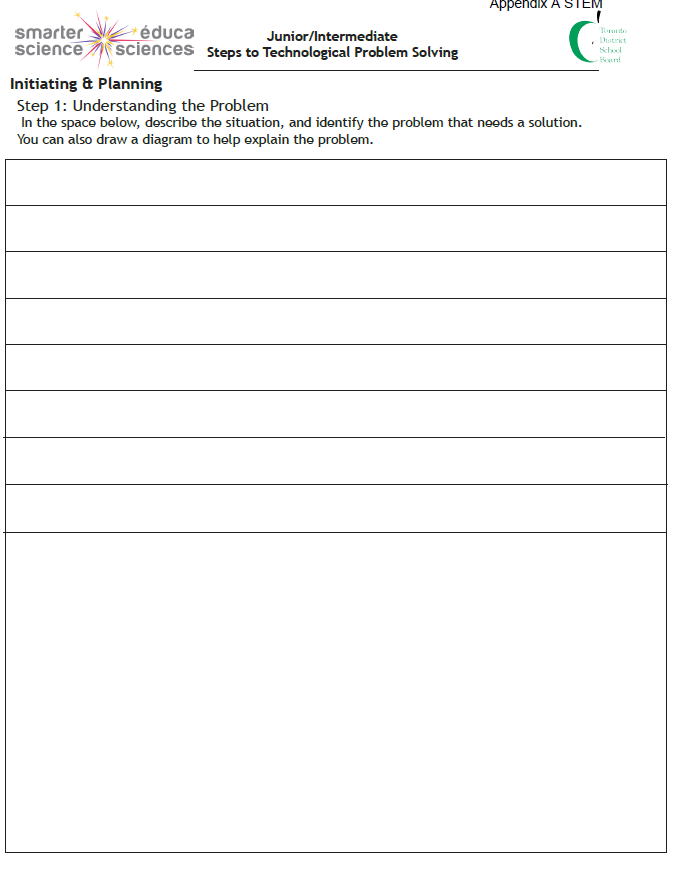 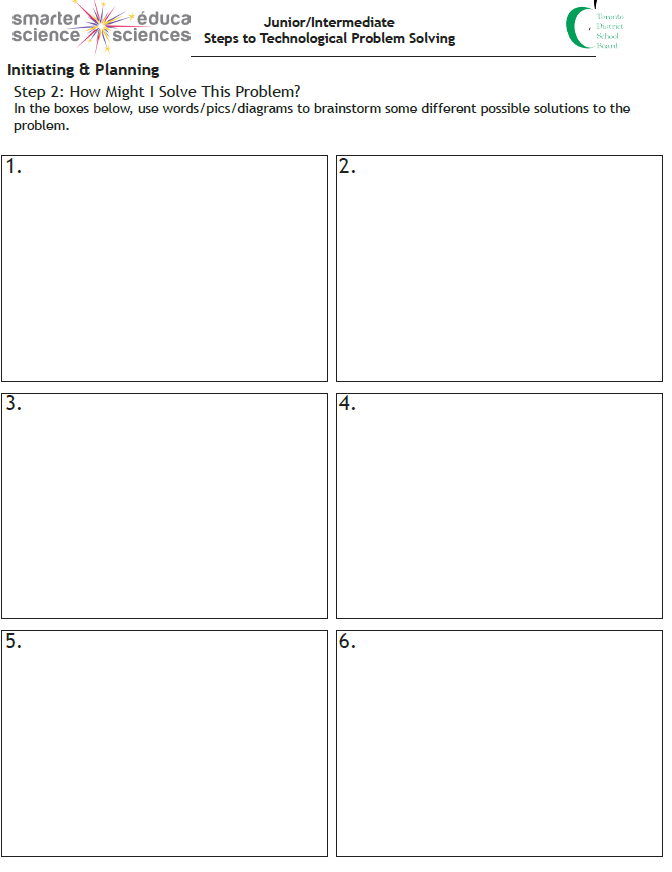 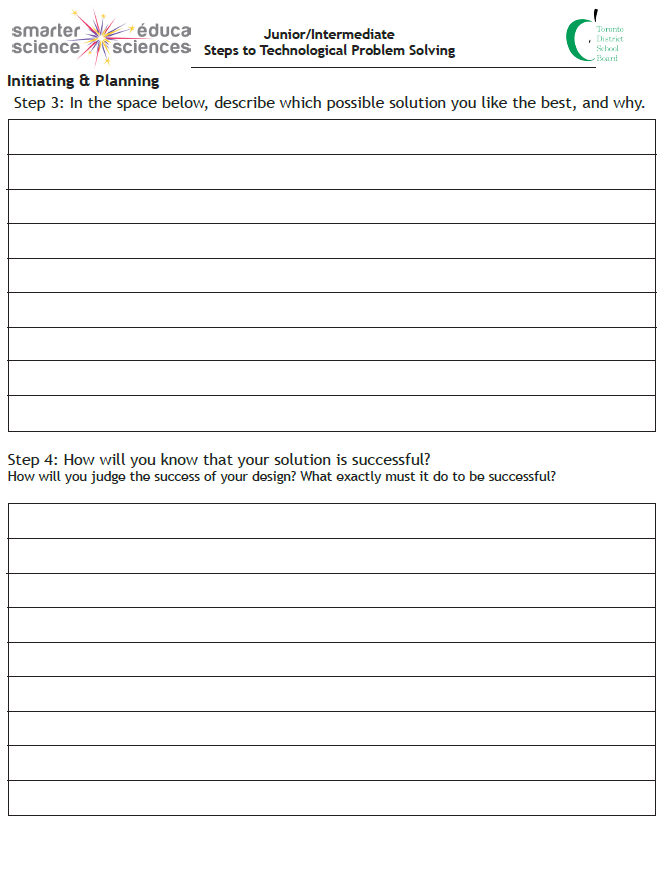 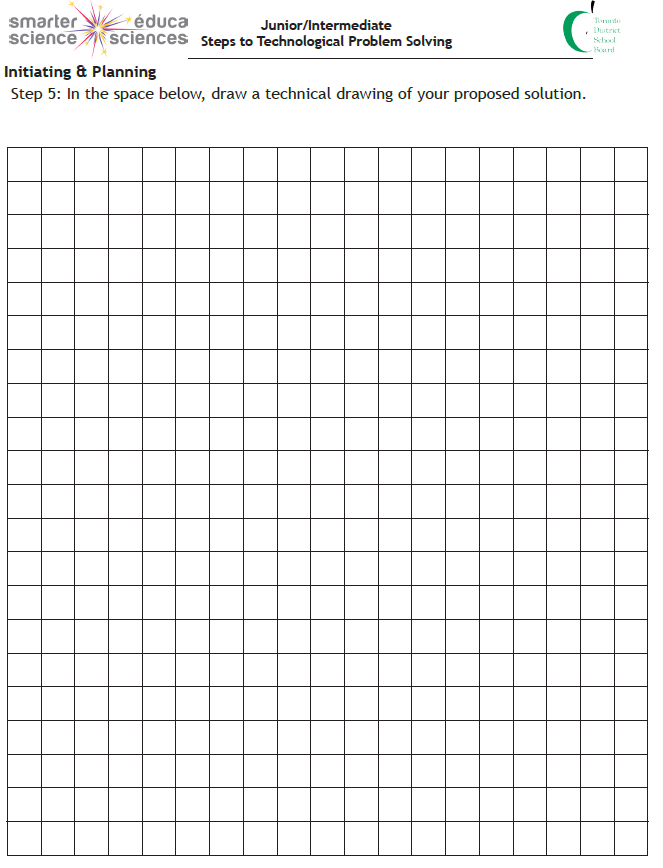 What is your proposed scale?  Justify your answer.  ________________________________________________________________________________________________________________________________________________________________________________________________________________________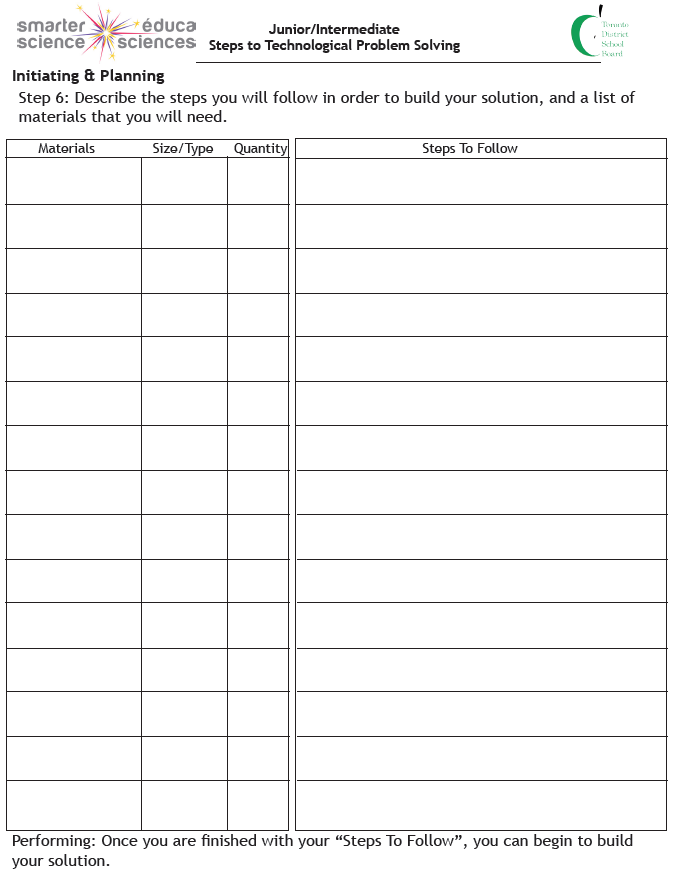      TEACHER APPROVAL:  ___________________________________________GEOTRICITY PLANNING- RUBRIC STEP 7: CONSTRUCTION (WED/THURS)Actually build a model or create a model using technology by Using the scale and measurements that you had approved by staffYour models will be viewed by staff, students and community judges, so remember that presentation is important – make it something you’ll be proud to show off.  Keep in mind we are on a tight timeline and use your time effectively!ANALYZING/INTERPRETINGAnswer questions 1, 2 in the planner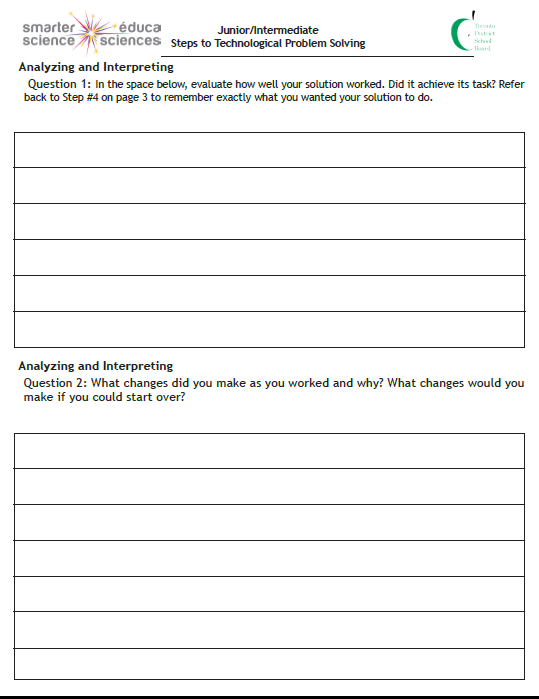 STEP 8:  MEDIA PRESENTATION (WED/THURS)You will need to create a “pitch” for your product. Name your productPrepare a one-page storyboard of 3 to 5 sections (e.g., by hand or using technology, such as Google Slides or Docs) highlighting the purpose of your design and the advantages of having it in our school community; (i.e., sustainability, cost, suitability for school environment, etc.)Your group storyboard cannot have your team members’ names listed/visibleMEDIA PRESENTATION – Rubric – Storyboard3.4. Students will create a media text of some technical complexity for a specific purpose and audience, using appropriate forms, conventions, and techniques.COMMENTS:STEP 9: CULMINATING TASK (Friday)On the final afternoon of the project, we will share our projects with everyone here at Robert Service Staff/grade 7s will be asked to vote for their favourite ads/designs, so be prepared to be enthusiastic and share your plan/”pitch” in a way that will make people excited to support your project.GEOTRICITY 3.0 PROJECT SUCCESS CRITERIATEAM NAMES:______________________________________________________________________________A successful project will include:Correct measurements (planner, diagram, model)ScaleWell thought out design plan that uses the space in a way that will benefit the communityCarefully constructed design/diagram with all measurements and angles correct and to scaleClear justification of the selected design that fully explains the benefits and possible drawbacks of the chosen project Carefully constructed model built with precision and accurate measurements and anglesMathematical Environmental Scan: Geotricity 3.0 Names:Learning Goal: We are learning to demonstrate an understanding of the geometric properties and relationships of triangles, so that we can redesign an outdoor green space.Mathematical ConnectionsLocation of Scan and Sketch of Triangular SpaceDescribe the properties of the triangular space. How is your triangle classified (angles and side length)?Location of Scan and Sketch of Triangular SpaceFind the interior angles of the triangle.Location of Scan and Sketch of Triangular SpaceFind the interior angles of the triangle.Location of Scan and Sketch of Triangular SpaceFind the interior angles of the triangle.Location of Scan and Sketch of Triangular SpaceUse the Pythagorean relationship to find the hypotenuse. Location of Scan and Sketch of Triangular SpaceSuccess Criteria:  Knowledge and Understanding: I have demonstrated understanding of concepts (triangle properties, interior angles of triangles and the Pythagorean relationship).Thinking: I used processing skills with considerable effectiveness (collected data, formed conclusions, evaluated the reasonableness of my answers).Communication: I clearly expressed and communicated my thinking (through a sketch, math vocabulary and numbers).Application: I effectively transferred my knowledge from math lessons to the outdoor triangular space.Descriptive Feedback:Strength:Next Step:Success Criteria:  Knowledge and Understanding: I have demonstrated understanding of concepts (triangle properties, interior angles of triangles and the Pythagorean relationship).Thinking: I used processing skills with considerable effectiveness (collected data, formed conclusions, evaluated the reasonableness of my answers).Communication: I clearly expressed and communicated my thinking (through a sketch, math vocabulary and numbers).Application: I effectively transferred my knowledge from math lessons to the outdoor triangular space.Descriptive Feedback:Strength:Next Step:CATEGORIESLEVEL 1LEVEL 2LEVEL 3LEVEL 4Use of Planning skills – Is your idea well thought out? Have you demonstrated a logical consideration of infrastructure, cost, long term maintenance, sustainability?Uses planning skills with limited effectivenessUses planning skills with some effectivenessUses planning skills with considerable effectivenessUses planning skills with a high degree of effectivenessUse of Processing skills – Were you able to decide on a reasonable scale based on the measurements taken?Uses processing skills with limited effectivenessUses processing skills with some effectivenessUses processing skills with considerable effectivenessUses processing skills with a high degree of effectivenessUse of Critical/Creative Thinking – Were you able to create a sketch that includes all measurements you will use to build the scale model? Have you included a list of must have building materials in along with your sketch and included how they will be used. Uses critical/creative thinking processes with limited effectivenessUses critical/creative thinking processes with some effectivenessUses critical/creative thinking processes with considerable  effectivenessUses critical/creative thinking processes with a high degree  effectivenessCATEGORIESAREAS OF IMPROVEMENTLEVEL 3NOTEWORTHY OR EXCEPTIONAL AREASKnowledge/Understanding of Content – Demonstrated considerable knowledge and understanding of what a storyboard is-Created a considerably good  commercial “story”-Storyboard was organized and focussed  including details like framing, camera angles, movement, and soundUse of Critical and Creative Thinking ProcessesHave you demonstrated creativity in the creation of your storyboard?-Storyboard effectively sells your design-When problems arose, they were dealt with strategically-The ideas and methods used are imaginative and effective-There is attention to detail-The work provokes a lively audience responseUse of Planning Skills– Have you organized your information using appropriate techniques and conventions for an advertisement, with your audience and purpose in mind?-Planned storyboard effectively-Gathered information, focussed research, and organized material accurately-Used class time appropriatelyCommunication – Have you conveyed the intended message in your storyboard? Is your message clear and easy to understand? Does it effectively promote your product?The intended messages in the storyboard clearly communicated the purpose of your design and persuaded the audience to vote for your modelApplication of Knowledge and Skills – Have you demonstrated appropriate knowledge and skills for a media text in your storyboard? e.g. techniques used, appropriate form, etc.?Applies knowledge and skills about a media texts/storyboards with considerable  effectivenessCATEGORYSUCCESS CRITERIALEVEL/ COMMENTSMeasurement:-research, describe, and report measurement– solve problems that require conversionsinvolving metric units -Sketches and scale drawings are provided-Environmental Scan Organizer completed-Measuring tools have been used correctly-All side lengths and angles are measured correctly-Process for determining side lengths and angles is fully explained, mathematically correct     4                         3                       2                          1                      RCONSISTENT            CONSISTENT             SOMEWHAT             INCONSISTENT               NOEXEMPLARY               EFFECTIVE               SOMETIMES               INACCURATE       EVIDENCEMeasurement:-research, describe, and report measurement– solve problems that require conversionsinvolving metric units -Sketches and scale drawings are provided-Environmental Scan Organizer completed-Measuring tools have been used correctly-All side lengths and angles are measured correctly-Process for determining side lengths and angles is fully explained, mathematically correctNumber Sense and Numeration:-solve problems involving proportions, using concrete materials, drawings, andvariables Scale drawing and calculations-A reasonable scale has been selected-Scale calculation steps have been applied correctly-Scale calculations are correct-Accurate construction -Measurements and angles are correctFinal design and scale-Diagram has been constructed -Appropriate level of detail included-Model is constructed precisely and to scale-All measurements and angles are correct-Materials have been used appropriately and with careGeometry and Spatial Sense:  -demonstrate an understanding of the geometric properties of quadrilaterals and circles and applications of geometric properties in the real worldPlanning and design-Designs are appropriate to the space-Evidence of notes and problem solving; community walk booklet completedTOTAL TOTAL COMMENTS:COMMENTS:COMMENTS: